Configuring Vulcan Networked Printers/Plotters on a Mac:The print server vulcan.design.upenn.edu is a Windows print server, and will not load from a Mac the same way it does on a PC. Please use the following instructions to add a networked printer or plotter to your Mac.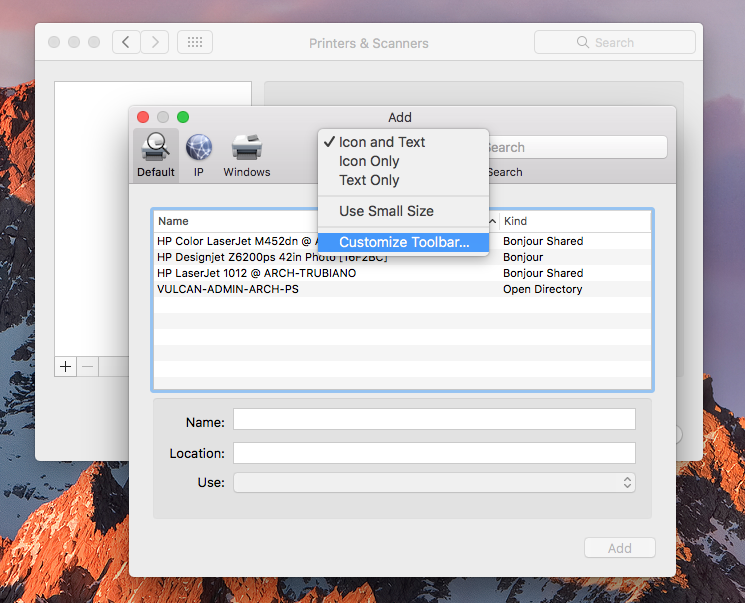 Before starting: note the name and the model of the printer you want to use, e.g. MEY3-M750-PS, an HP M750Navigate to System Preferences  Printers & ScannersClick the + on the bottom left of the window to add a printerRight-click on the toolbar and select “Customize Toolbar”


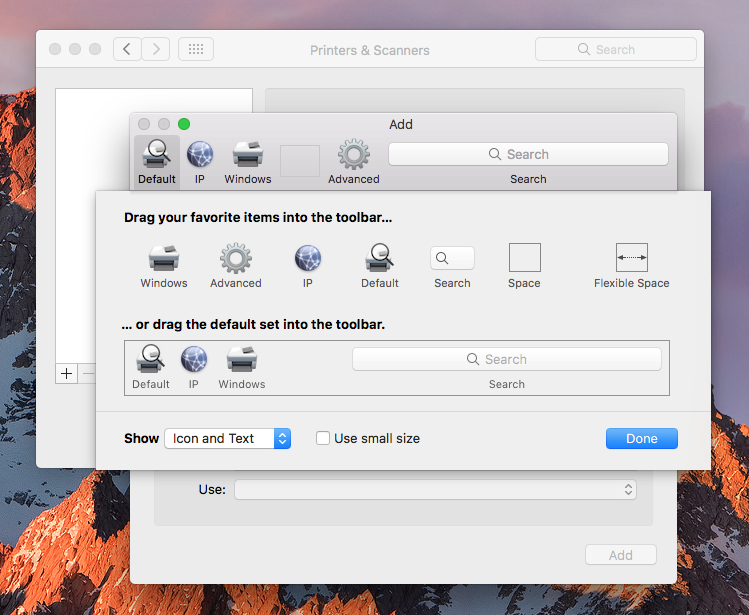 Drag the “Advanced” icon into the toolbar
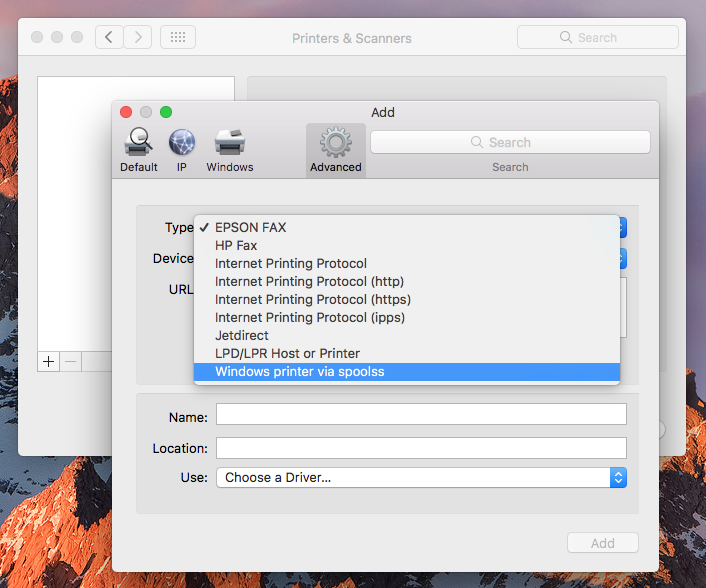 Under “Advanced”, select type “Windows printer…” 

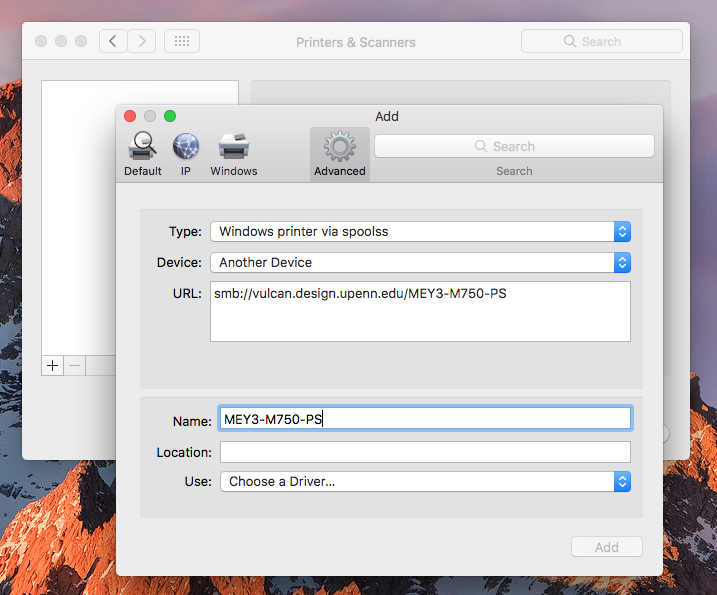 Add the printer by typing its full path and name as follows in the URL field: smb://vulcan.design.upenn.edu/NAME (e.g. MEY3-M750-PS)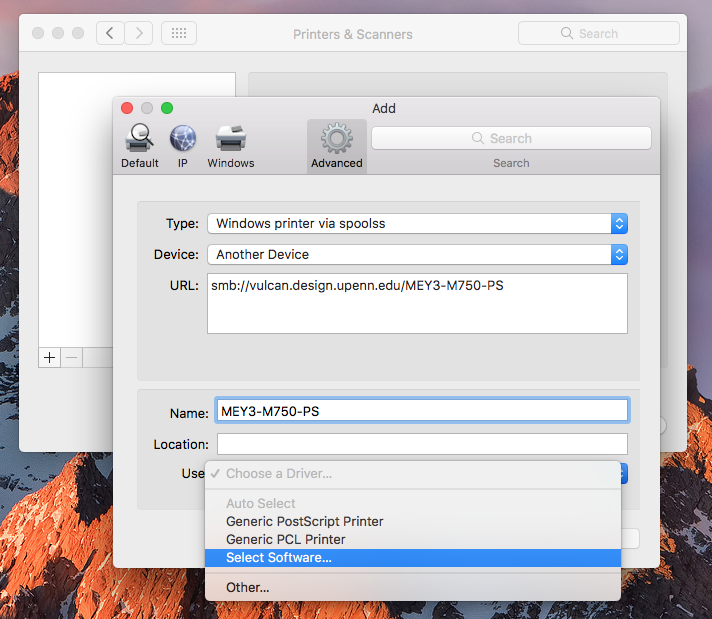 Choose a driver via “Use”  “Select Software” 
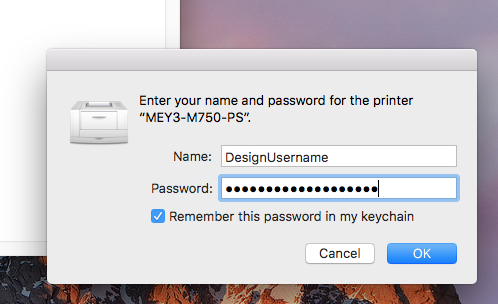 Search for the printer model and add it – you may need to download drivers separately 
The first time you print to the printer, you will be asked for your username and password – use your Design username and passwordPrinter not connecting? Try this:Make sure you’re hard-wired into our network via Ethernet. Printers are not available over AirPennNet.Changed your Design password recently? An outdated saved password can block your print job. To fix this, open the application Keychain Access and delete any “vulcan” or printer saved password.Able to print, but not plot? Make sure 1) you’ve passed the plotting quiz, and 2) your studio isn’t on Tools Down.